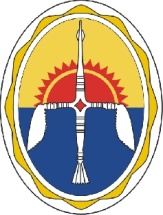 УПРАВЛЕНИЕ ОБРАЗОВАНИЯАдминистрации Эвенкийского муниципального районаКрасноярского краяП Р И К А З«27 » марта 2015г.		            п. Тура                    		                               № 41Об утверждении положения о муниципальном конкурсе детского рисунка для детей дошкольного возраста «По мотивам сказок Корнея Чуковского»В рамках объявленного Президентом Года литературы 2015, ПРИКАЗЫВАЮ:Утвердить положение о муниципальном конкурсе детского рисунка для детей дошкольного возраста  «По мотивам сказок Корнея Чуковского»  (приложение 1).Главному специалисту отдела общего, дошкольного, дополнительного образования и воспитания Кобизкой А.Н. обеспечить организацию конкурса  детского рисунка для детей дошкольного возраста  «По мотивам сказок Корнея Чуковского» (далее – Конкурс).Директору МБОУ ДО «Дом детского творчества» обеспечить проведение конкурса на территории района.Контроль исполнения настоящего приказа возложить на начальника отдела общего, дошкольного, дополнительного образования и воспитания Фаркову Т.И. Руководитель	    							О.С. ШаповаловаИсполнитель. Кобизкая А.Н.Приложение 1 к приказу Управления образованияот «    »03  2015г. №Положение о детском муниципальном конкурсе изобразительного искусствадля детей дошкольного возраста «По мотивам сказок Корнея Чуковского»Общие положения1.1. Настоящее Положение разработано в целях организации и проведения конкурса детского рисунка для детей дошкольного возраста «По мотивам сказок Корнея Чуковского» (далее – Конкурс) в рамках празднования Года Литературы.1.2. Учредитель и координатор Конкурса: Управление образования администрации ЭМР;Организует и проводит Конкурс МБОУ ДО «Дом детского творчества» ЭМР.1.3. Партнеры: МАУ  Редакция газеты «Эвенкийская жизнь»  ЭМР;2. Основные цели и задачи.2.1. Вызвать интерес у детей к классикам отечественной детской литературы.2.2. Более подробно познакомить детей с произведениями К.И.Чуковского. 2.3. Стимулировать развитие у детей фантазии, воображения и художественного творчества.2.4. Стимулировать дошкольные образовательные учреждения к более качественному воспитанию и обучению, посредством представления результатов деятельности на Конкурсе.3. Участники Конкурса.3.1. Конкурс проводится среди воспитанников дошкольных образовательных учреждений Эвенкийского муниципального района в возрасте от 3 до 7 лет включительно.Категории: 3-4 года5-6 лет7 летКаждый ребенок имеет право на участие.4. Условия и порядок проведения Конкурса.4.1. Конкурс проводится в период с 13 апреля 2015 года по 24 апреля 2015 года включительно.4.2. На конкурс принимаются: портреты героев произведений Чуковского, иллюстрации к произведениям Чуковского и пр. 4.3. Техники выполнения конкурсных работ:- живопись (акварель, гуашь, пастель, тушь и т.д.), - графика (карандаш, мел и т.д.)4.4. Работы предоставляются в адрес Организатора конкурса до 24 апреля включительно. 648000, п. Тура ул. Школьная д 29/1 корп. 2. МБОУ ДО «Дом детского творчества»,  кабинет Методиста. Согласие на обработку персональных данных обязательно (образец прилагается).4.5. Работы по завершению конкурса возвращаются представителям учреждений-участников при личном обращении.4.6. Подведение итогов и награждение победителей производится до 1 мая 2015 года.4.7. Для проведения Конкурса создается Оргкомитет, который будет осуществлять информационное обеспечение Конкурса, прием представляемых материалов, осуществлять награждение победителей.4.8. Состав жюри Конкурса также формируется и утверждается Оргкомитетом.5. Требования к оформлению конкурсных работ. 5.1. Рисунки должны иметь формат А2 (420х594мм), А3 (297х420мм), А4 (210х297мм), оформлены без деревянных и пластмассовых рамок, без стекла. (паспарту приветствуется)5.2. Все работы, предоставляемые на конкурс ОБЯЗАТЕЛЬНО должны содержать  все данные: Наименование работы; возрастная категория;Наименование, почтовый индекс и адрес образовательного учреждения, телефон; Сведения об авторе: фамилия, имя, отчество, группа, число, месяц и год рождения, телефон;сведения о руководителе работы: фамилия, имя, отчество, должность, телефон.В случае отсутствия всех вышеуказанных данных, работа не участвует в конкурсе!Критерии оценки конкурсных работ. Критерии оценки: соответствие правильность оформления данных работы;соответствие произведениям К.Чуковского;фантазия и юмор;оригинальность;качество исполнения.7. Награждение победителей.7.1. Призванные лучшими работы награждаются дипломами и призами.7.2. Организатор оставляет за собой право присуждения дополнительных наград и призов.Образец согласия на обработку персональных данных СОГЛАСИЕ 
НА ОБРАБОТКУ ПЕРСОНАЛЬНЫХ ДАННЫХ Я, __________________________________________________________________,(ФИО)даю свое согласие на обработку в ___________________________________________________________	(наименование организации)моих персональных данных, относящихся исключительно к перечисленным далее категориям персональных данных: фамилия, имя, отчество; пол; дата рождения, место учебы.Я даю согласие на использование персональных данных исключительно в целях публикации в рамках конкурса на образовательных сайтах и в средствах массой информации.Данное согласие может быть отозвано в любой момент по моему  письменному заявлению. Я подтверждаю, что, давая такое согласие, я действую по собственной воле и в своих интересах. "____" ___________ 201__ г.                  _____________ /_____________/Подпись Расшифровка подписи